Краевое государственное бюджетное профессиональное образовательное учреждение«Ванинский межотраслевой колледж (Центр опережающей профессиональной подготовки)»(КГБ ПОУ ВМК ЦОПП)ПРОГРАММА НАСТАВНИЧЕСТВА ПО ФОРМЕ ПЕДАГОГ- СТУДЕНТ «Готовимся к «Абилимпикс»2021Раздел 1. Общие положения Наставничество представляется универсальной моделью построения отношений внутри любой образовательной организации как технология интенсивного развития личности, передачи опыта и знаний, формирования навыков, компетенций и ценностей. Наставник способен стать для наставляемого человеком, который окажет комплексную поддержку на пути социализации, взросления, поиске индивидуальных жизненных целей и путей их достижения, в раскрытии потенциала и возможностей саморазвития и профориентации.  Выделить особую роль наставника в процессе формирования личности представляется возможным потому, что в основе наставнических отношений лежат принципы доверия, диалога и конструктивного партнерства, и взаимообогащения, а также непосредственная передача личностного и практического опыта от человека к человеку. Взаимодействие осуществляется через неформальное общение и эмоциональную связь участников. Все эти факторы способствуют ускорению процесса передачи социального опыта, быстрому развитию новых компетенций, органичному становлению полноценной личности. Цель: Подготовка студентов к чемпионату Хабаровского края «Абилимпикс». Развитие профессионального мастерства студентов с инвалидностью или ограниченными возможностями здоровья     Задачи:Помощь студентам в раскрытии и оценке своего личного	потенциала.Развитие лидерских, организационных,	 коммуникативных навыков и метакомпетенций.Подготовка студентов к участию в конкурсе.Улучшение показателей колледжа в образовательной сфере.Раздел 2. Права и обязанности участников программы наставничестваОбязанности наставника:Знать требования законодательства в сфере образования, ведомственных нормативных актов, Устава колледжа, определяющих права и обязанности.Разработать совместно с наставляемым план наставничества.Помогать наставляемому осознать свои сильные и слабые стороны и определить векторы развития.Формировать наставнические отношения в условиях доверия, взаимообогащения и открытого диалога.Ориентироваться на близкие, достижимые для наставляемого цели, но обсуждать с ним долгосрочную перспективу и будущее.Предлагать свою помощь в достижении целей и желаний наставляемого, указывать на риски и противоречия.Не навязывать наставляемому собственное мнение и позицию, но стимулировать развитие у наставляемого своего индивидуального видения.Оказывать наставляемому личностную и психологическую поддержку, мотивировать его.Личным примером развивать положительные качества наставляемого, корректировать его поведение, привлекать к участию в общественной жизни коллектива, содействовать развитию общекультурного и профессионального кругозораПодводить итоги наставнической программы, формировать отчет о проделанной работе с предложениями и выводами.Права наставника:Вносить на рассмотрение администрации колледжа предложения по совершенствованию работы, связанной с наставничеством.Защищать профессиональную честь и достоинство.Знакомиться с жалобами и другими документами, содержащими оценку его работы, давать по ним объяснения.Проходить обучение с использованием федеральных программ, программ Школы наставничества.Получать психологическое сопровождение.Участвовать в региональных и всероссийских конкурсах наставничества.Обязанности наставляемого:Знать требования законодательства в сфере образования, ведомственных нормативных актов, Устава колледжа, определяющих права и обязанности.Разработать совместно с наставляемым план наставничества.Выполнять этапы реализации программы наставничества.Права наставляемого:Выбирать самому наставника из предложенных кандидатур.Рассчитывать на оказание психологического сопровождения.Участвовать региональных и всероссийских конкурсах наставничества.Защищать свои интересы самостоятельно и (или) через представителя.Функции по управлению и контролю наставничества осуществляет Кузьмина И.Д. (далее – Куратор).К зоне ответственности Куратора относятся:организация обучения Наставника (в том числе привлечение экспертов для проведения обучения);контроль проведения программы наставничества;решение организационных вопросов, возникающих в процессе реализации программы наставничества.Утверждение кандидатуры наставника (Ф.И.О., должность, иные регалии) осуществляется приказом директора КГБ ПОУ ВМК Наставничество осуществляется при обоюдном согласии Наставника  и Наставляемого. Письменное согласие может быть оформлено в виде проставления отметки об отсутствии возражений на специально разработанном бланке или распорядительном акте ОО, а также в виде соглашения между Наставником и Наставляемым. Наставник прикрепляется к Наставляемому на определенный срок.Раздел 3. Предполагаемые результаты реализации программы наставничества Для наставляемого:  успешно реализованный и представленный результат в чемпионате Хабаровского края «Абилимпикс».Для наставника: эффективный способ самореализации; рост педагогического мастерства. Раздел 4. План мероприятий по взаимодействию пары наставник-наставляемый Обухова А.А. – Герасимова Д.А.План мероприятий по взаимодействию пары План работы наставникаПлан работы наставляемогоПлан работы куратораРаздел 5. Перечень мероприятий, регламентирующих реализацию программы наставничества. Мероприятия по популяризации роли наставника.Организация и проведение фестивалей, форумов, конференций наставников на уровне колледжа.Выдвижение лучших наставников на конкурсы и мероприятия на муниципальном, региональном и федеральном уровнях.Проведение конкурсов профессионального мастерства 	«Наставник года», «Лучшая пара», «Наставник +».Создание специальной рубрики «Наставничество» на сайте.Раздел 6. Перечень документов, регламентирующих реализацию программы наставничества. К документам, регламентирующим деятельность наставников, относятся:Положение о наставничестве в колледжеПриказ директора колледжа о внедрении целевой модели наставничества;Целевая модель наставничества в колледже.Приказ о назначение координатора и кураторов внедрения Целевой модели наставничества  в колледже. Приказ «Об утверждении наставников и наставнических пар/групп».Cоглашения между наставником и наставляемым, а также законными представителями наставляемого в случае, если участник программы несовершеннолетний.Журнал наставника.Отчеты о деятельности наставника и наставляемого. Анкеты и анализ результатов анкетирования наставника и наставляемого. Протоколы заседаний педагогического и методического советов, на которых рассматривались вопросы наставничества.Согласия на обработку персональных данных от участников наставнической программы или их законных представителей в случае, если участники несовершеннолетние.                                                                                           ПриложениеАнкета удовлетворенности наставляемогоФорма «педагог – студент»ФИО _____ Герасимова Д.А., студентка группы ИСП 19(с)____________1. Сталкивались ли Вы раньше с программой наставничества? [да/нет] 2. Если да, то где? _____________________________________________ Инструкция: Оцените в баллах от 1 до 10, где 1 – самый низший балл, а 10 – самый высокий:3. Эффективность программы наставничества   1 2 3 4 5 6 7 8 9 10 4. Уровень комфорта при общении с наставником 1 2 3 4 5 6 7 8 9 10 5. Качество мероприятий на выявление интересов и профессиональных предпочтений (профориентационные тесты, педагогические игры, встречи с представителями предприятий, экскурсии на предприятия) 1 2 3 4 5 6 7 8 9 10 6. Полезность организованных для Вас мероприятий, подразумевающих развитие навыков презентации, самопрезентации, коммуникации и организации (демодни, конкурсы проектных ученических работ, дискуссии) 1 2 3 4 5 6 7 8 9 10 7. Качество отработки ролевых практик конкретной деятельности, включая профессиональную и межличностную коммуникацию на производстве1 2 3 4 5 6 7 8 9 10 8. Качество передачи Вам необходимых практических навыков 1 2 3 4 5 6 7 8 9 10 9. Помощь в раскрытии и оценке своего личного профессионального потенциала    1 2 3 4 5 6 7 8 9 10 10. Ощущение поддержки наставника? 1 2 3 4 5 6 7 8 10 11. Что Вы ожидали от программы и своей роли? __подготовиться к чемпионату, отработать навыки по компетенции «Дизайн плаката» и разработка дизайна. Преодолеть свои сомнения и страхи по поводу общения12. Насколько оправдались Ваши ожидания? 1 2 3 4 5 6 7 8 9 10 13. Что особенно ценно было для Вас в программе? Поддержка наставника 14. Рады ли Вы участию в программе наставничества? [да/нет]15. Оглядываясь назад, понравилось ли Вам участвовать в программе? [да/нет] 16. Хотели бы Вы продолжить работу в программе наставничества? [да/нет] 17. Появилось ли у Вас лучшее понимание собственного профессионального будущего? [да/нет] 18. Возрос ли у Вас интерес к одной или нескольким профессиям? [да/нет] 19. Считаете ли Вы, что программа наставничества способствует более эффективной адаптации молодого специалиста на потенциальном месте работы? [да/нет] 20. Хотели бы и/или планируете ли Вы поступить на охваченные наставнической практикой факультеты и направления? [да/нет] 21. Появилось ли у Вас желание посещать мероприятия профориентационного, мотивационного и практического характера? [да/нет] 22. Рассматриваете ли Вы вариант трудоустройства на региональных предприятиях? [да/нет] Анкета удовлетворенности наставникаФорма «педагог – студент»ФИО ___Обухова Александра Александровна_____________1. Сталкивались ли Вы раньше с программой наставничества? [да/нет] 2. Если да, то где? Была в роли наставляемого, как молодой специалист Инструкция: Оцените в баллах от 1 до 10, где 1 – самый низший балл, а 10 – самый высокий.3. Эффективность программы наставничества 1 2 3 4 5 6 7 8 9 10 4. Комфорт в программе наставничества 1 2 3 4 5 6 7 8 9 10 5. Качество организации Вами мероприятий на выявление интересов и профессиональных предпочтений обучающихся (профориентационные тесты, педагогические игры, встречи с представителями предприятий, экскурсии на предприятия) 1 2 3 4 5 6 7 8 9 10 6. Эффективность мероприятий, направленных на развитие навыков презентации, самопрезентации, коммуникации и организации (демо-дни, конкурсы проектных ученических работ, дискуссии)1 2 3 4 5 6 7 8 9 10 7. Насколько хорошо с Вашей помощью наставляемый овладел необходимыми теоретическими знаниями? 1 2 3 4 5 6 7 8 9 10 8. Насколько хорошо с Вашей помощью наставляемый овладел необходимыми практическими навыками? 1 2 3 4 5 6 7 8 9 10 9. Эффективность отработки ролевых практик конкретной деятельности, включая профессиональную и межличностную коммуникацию на производстве 1 2 3 4 5 6 7 8 9 10 10. Включенность наставляемого в процесс 1 2 3 4 5 6 7 8 9 10 11. Насколько Вы довольны вашей совместной работой? 1 2 3 4 5 6 7 8 9 10 12. Что Вы ожидали от программы и своей роли? Отработать навыки по компетенции «Дизайн плаката» и разработка дизайна. 13. Насколько оправдались Ваши ожидания? 1 2 3 4 5 6 7 8 9 10 14. Что особенно ценно для Вас в программе? Взаимодействие студента с преподавателем  15. Оглядываясь назад, понравилось ли Вам участвовать в программе? [да/нет] 16. Хотели бы Вы продолжить работу в программе наставничества? [да/нет] 17. Рассматриваете ли Вы наставляемого (наставляемых) потенциальным сотрудником регионального предприятия с достаточным уровнем подготовки? [да/нет] 18. Считаете ли Вы, что студенты, участвующие в программе наставничества, обладают должным уровнем подготовки (приобретенным за время программы), который позволит совершить качественный скачок в производственном и экономическом развитии региона в долгосрочной перспективе? [да/нет] 19. Появилось ли у Вас желание в дальнейшем развивать и расширять программу наставничества? [да/нет] ДНЕВНИК НАСТАВЛЯЕМОГОФИО наставляемого: Герасимова Дарья Александровна ФИО наставника: Обухова Александра Александровна Программа наставничества: «Готовимся к «Абилимпикс»Форма наставничества: Педагог-студентНаправление: Подготовка к чемпионату АбилимпиксНаименование проекта: «Готовимся к Абилимпикс»Даты встреч: 06.09.21., 19.09.21., 15.09.21., 24.09.21Какие изменения произошли с момента последней встречи: Участие в чемпионате. Получены и отработаны навыки по компетенции «Дизайн плаката» и разработка дизайна.Содержание встреч: Затруднения, возникшие в процессе встречи (при наличии)                                                                                                         Шкала удовлетворенности встречей (от 1 до 3, где: 1 – ничего не понял, 2 – остались вопросы, 3 – все понятно)	Показатель удовлетворенности взаимодействия с наставником:0-1 – низкий 1-2 – средний2-3 – высокий Наставляемый: Герасимова Д.А. / ______________ / 25 сентября 2021г.                                   ФИО                       (подпись)             (дата)Наставник:  Обухова А.А. / ______________ / 25 сентября  2021г.                               ФИО       (подпись)                (дата)ДНЕВНИК НАСТАВНИКАФИО наставника: Обухова Александра АлександровнаФИО наставляемого: Герасимова Дарья АлександровнаПрограмма наставничества: «Готовимся к «Абилимпикс»Форма наставничества: Педагог-студентНаправление: Подготовка к чемпионату АбилимпиксНаименование проекта: «Готовимся к «Абилимпикс»Дата встречи 06.09.21., 19.09.21., 15.09.21., 24.09.21	Формат и форма встречи (очно/дистанционно; индивидуальная/групповая; диалог / обсуждение / экскурсия / публичная лекция / практическая работа над проектом)	Цель получение новых знаний и отработка навыков для чемпионата	СодержаниеРезультат участие в чемпионате «Абилимпикс» Шкала моего эмоционального и профессионального состояния от 1 до 3 (где 3 – позитивно и мотивированно, 2 –заинтересовано, но безынициативно, 1 – негативно и бесполезно) Шкала обратной связи от наставляемого от 1 до 3(где 3 – активно реагировал и выражал интерес, 2 – был заинтересован, но неохотно участвовал, 1 – был пассивен и не заинтересован)	Показатель удовлетворенности взаимодействия наставнической пары:0-1 – низкий 1-2 – средний2-3 – высокий	Наставник: Обухова А.А. / ______________ / 25 сентября 2021г.Куратор: Кузьмина И.Д. / ______________ / 25 сентября 2021г.ЛИСТ ОЦЕНКИ РАБОТЫ НАСТАВНИКА(оценивает руководитель программы наставничества)ФИО наставника: Обухова Александра АлександровнаФИО наставляемого: Герасимова Дарья АлександровнаПрограмма наставничества «Готовимся к «Абилимпикс»Период реализации программы наставничества 01.09.21 по 25.09.21Критерии оценки Предложения:_______________________________________________________________________________________________________________________________________________________________________________________________________________________________________Руководитель программы наставничества ___________________Кузьмина И.Д.								подпись / ФИОДата 25.09.2021ОТЧЕТ НАСТАВНИКАФИО наставника: Обухова Александра АлександровнаПрограмма наставничества: «Готовимся к «Абилимпикс»Форма наставничества: Педагог-студентНаправление: Подготовка к чемпионату АбилимпиксНаименование проекта: Чемпионат АбилимпиксНаставник: Обухова А.А. / ___________ / 25.09.2021г.                                  ФИО         (подпись)              (дата)Куратор: / Кузьмина И.Д. / _________ /25.09.2021                               ФИО            (подпись)            (дата)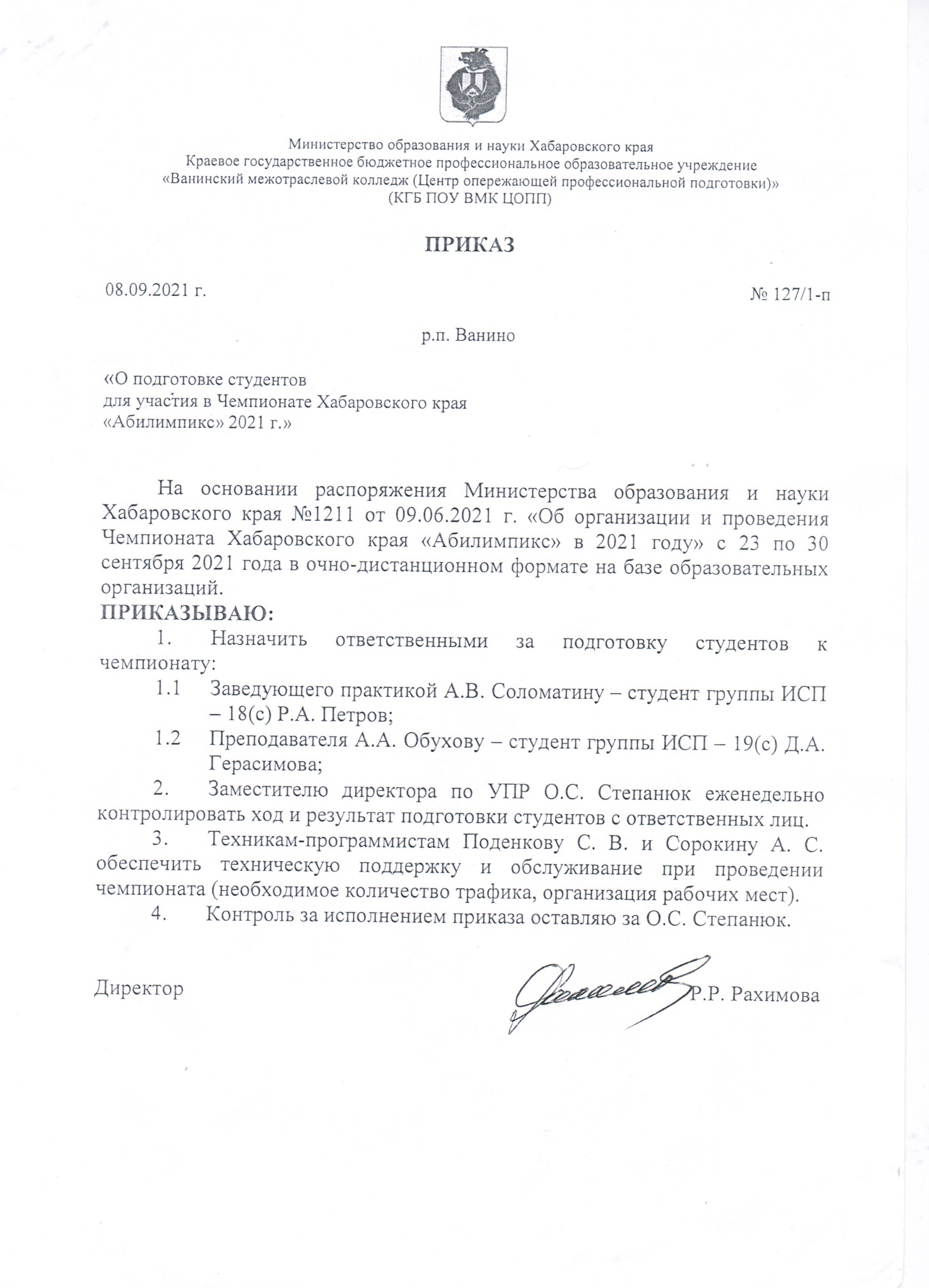 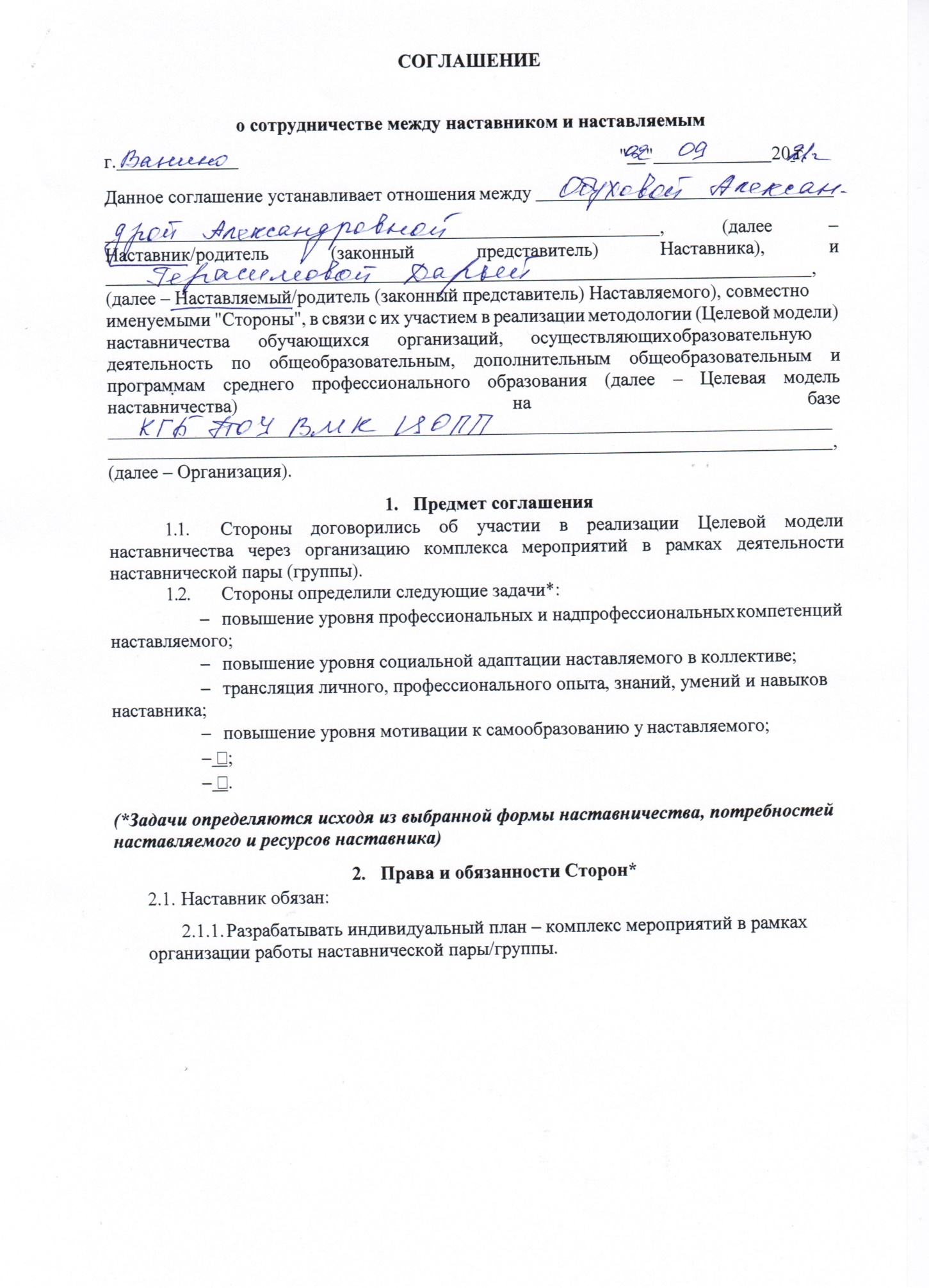 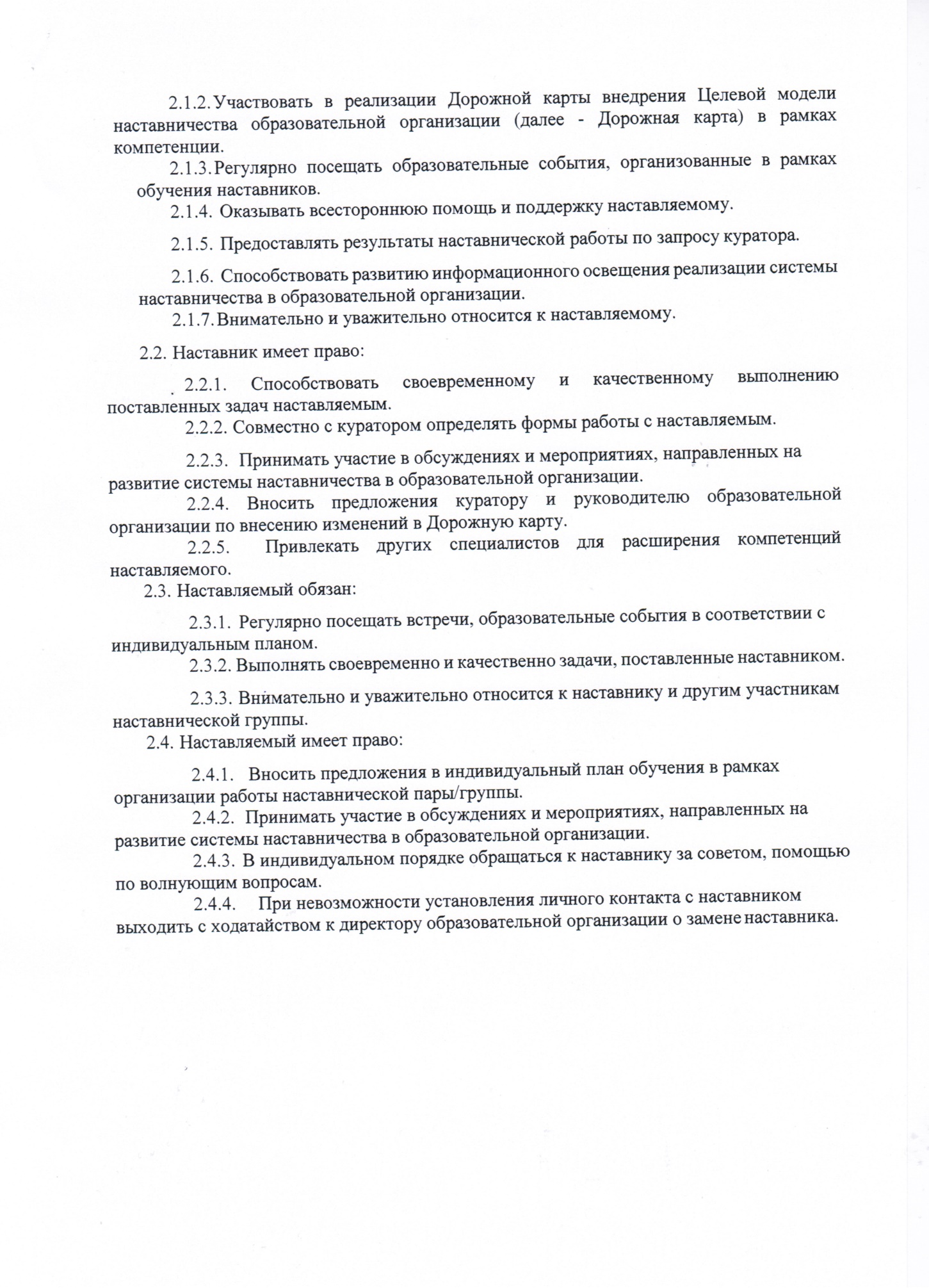 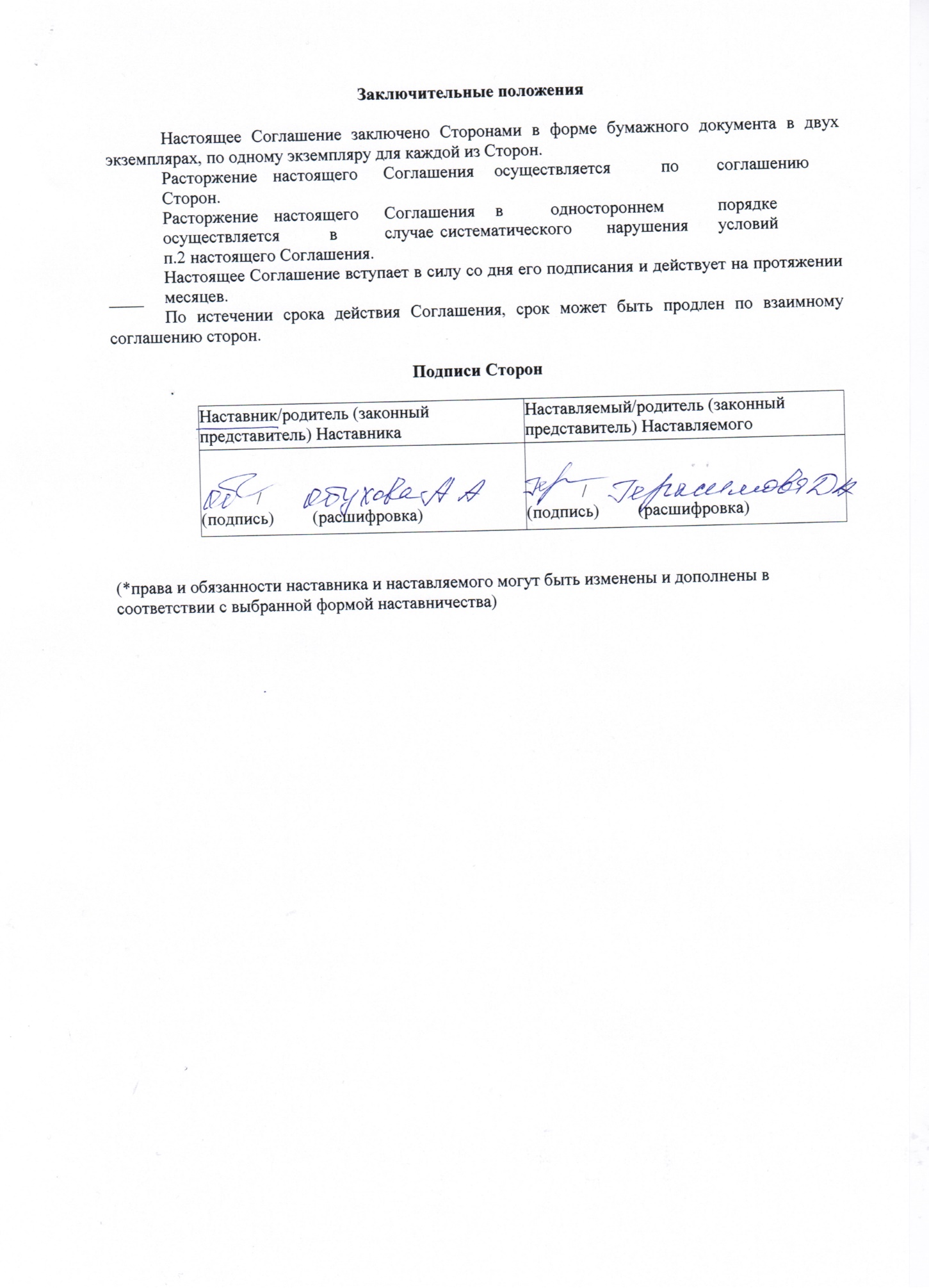 № п/пФИО наставника, должностьФИО наставляемого, группасроки1Обухова А.А., преподавательГерасимова Д.А., студентка группы ИСП 19(с)02.09.2021-30.09.2021№ппМероприятиеДатаЦельПланируемый результатФорма отчетностиСрок отчетности1Просмотр обучающих видеороликов по Adobe Photoshop.06.09.2021 г.Изучение возможностей фотошопа, ознакомление с интерфейсом программы.Изучили возможности фотошопа.отчет наставника06.09.2021 г.2Ознакомление с примерным заданием10.09.2021 г. Ознакомление с примерным заданием чемпионатаВыполнили примерные задания чемпионатаотчет наставника10.09.2021 г. 3Отработка навыков в программе. 15.09.2021Отработка навыков по компетенции «Дизайн плаката» и разработка дизайна. Отработаны навыки по компетенции «Дизайн плаката» и разработка дизайна.отчет наставника15.09.20214Участие в чемпионате Абилимпикс24.09.2021Показ навыков в данной компетенции. Приняли участие в чемпионатеотчет наставника24.09.2021№ппДатаМероприятиеЦельПланируемый результатФорма отчетностиСрок отчетностиПримечания103.09.2021Подбор обучающего материала по программам. Ознакомление обучающейся с данным материалом. Познакомить Дарью с  материалом по программам чемпионатаЗаполнение дневника наставника03.09.21выполнено208.09.2021Поиск и подготовка примерного материала по компетенции.Отработка примерного задания Вместе с Дарьей выполнить примерныезадания по заданной компетенцииЗаполнение дневника наставника08.09.21выполнено313.09.2021Поиск и сортировка материала для работы участникаОтработка навыков и умений. Отработанные навыки и умения по компетенции «Дизайн плаката» и разработка дизайна.Заполнение дневника наставника13.09.21выполнено424.09.2021Участие в чемпионате АбилимпиксПоказ навыков в данной компетенции. Приняли участие в чемпионатеЗаполнение дневника наставника24.09.2021выполнено№ппДатаМероприятиеЦельПланируемый результатФорма отчетностиСрок отчетностиПримечания106.09.2021Просмотр обучающих видеороликов по Adobe Photoshop.Изучение возможностей и интерфейсаИзучила возможности и интерфейсаЗаполнение дневника наставляемого06.09.21выполнено210.09.2021Ознакомление с примерным заданиемОтработка примерного заданияВыполнила совместно с Александрой Александровной примерные заданияЗаполнение дневника наставляемого10.09.21выполнено315.09.2021Отработка навыков работы в программе.Закрепление и улучшение знаний и умений в данной программе. Закрепила умения работы в данной программе. Заполнение дневника наставляемого15.09.21выполнено424.09.2021Участие в чемпионате АбилимпиксПоказ навыков в данной компетенции. Приняли участие в чемпионатеЗаполнение дневника наставника24.09.2021выполнено№ппДатаМероприятиеЦельПланируемый результатФорма отчетностиСрок отчетностиПримечания102.09.2021Встреча-планирование определение задач наставляемого и наставника  Формирование долгосрочных и краткосрочных целейПлан мероприятий по взаимодействию пары05.09.2021выполнено2Встреча для подведения  итогов работы Подведение итоговПрофессиональная ориентация и мотивация людей с инвалидностью или ограниченными возможностями здоровья к профессиональному образованию через конкурсы профессионального мастерства.Отчет наставника25.09.2021выполненоПодбор обучающего материала по программам. Поиск и подготовка примерного материала по компетенции.Поиск и сортировка материала для работы участникаУчастие в чемпионате АбилимпиксПодбор обучающего материала по программам. Поиск и подготовка примерного материала по компетенции.Поиск и сортировка материала для работы участникаУчастие в чемпионате АбилимпиксПоказателиКритерииФактБаллыДоля исполненных мероприятий плана наставнической деятельности от общего числа мероприятий, предусмотренных планом работы наставника (%)100% – 1 балл,99-90% – 0,9 балла,89-80% – 0,8 балла,Менее чем 80% – баллы не начисляются.100%1Доля исполненных мероприятий индивидуального плана профессионального развития наставляемого от общего числа мероприятий, предусмотренных индивидуальным планом развития наставляемого (%)100% – 1 балл,99-90% – 0,9 балла,89-80% – 0,8 балла,Менее чем 80% – баллы не начисляются.100%1Своевременность исполнения мероприятий, предусмотренный планами (%)100% – 1 балл,99-90% – 0,9 балла,89-80% – 0,8 балла,Менее чем 80% – баллы не начисляются.100%1Достижение показателей эффективности работы наставляемого (соотношение планируемых результатов с достигнутыми) (%)100% – 1 балл,99-90% – 0,9 балла,89-80% – 0,8 балла,Менее чем 80% – баллы не начисляются.100%1Итого:400%4БаллыЗначение оценки2,3 и менее Неудовлетворительное исполнение2,4 – 3,1Удовлетворительный уровень выполнения, есть существенные замечания3,2 – 3,6  Хороший уровень выполнения, есть незначительные замечания3,7 - 4Высокий уровень выполнения. Заслуживает поощрения№ п.п.ФИО наставляемогоПланируемые результаты Краткая характеристика достигнутых результатов1.Герасимова Д.А.Изучение возможностей интерфейсаВыполнение примерных заданийЗакрепление умений в программеУчастие в чемпионате Отработаны и получены навыки и знания в программе. Приняли участие в чемпионате «Абилимпикс»